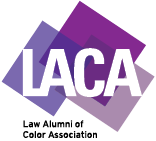 CALISHA MYERS MEMORIAL CONVOCATION AWARDThe Law Alumni of Color Association (LACA) is pleased to announce that it will award the Calisha Myers Memorial Convocation Award, in honor of Calisha Myers (JD ’15), to one graduating JD member in 2023. The amount of the award is $1,000. REQUIREMENTS fNominees must be a member and active participant in a student of color organization (APALSA, BALSA, LaLSA, MELSA, NALSA, SALSA, or Women of Color Collective), and must also be a member of the AnBryce Scholarship Program or Law Review.Nominees must be third year students in good academic standing.Nominees must have a record of academic excellence.Nominees must have exemplified the values and ideals by which Calisha Myers lived her life at the law school—leadership, humility, mentorship, and community service values—and must embody the spirit of Calisha’s life and work, as described in the “In Honor of Calisha” section below.INSTRUCTIONS Nominations from faculty and classmates, as well as self-nominations will be accepted.In order to nominate someone, you must submit an application package as follows: Submit one consolidated PDF file containing all documents in the package.Name the PDF “Calisha Myers Award – [Name of Nominee]”The application must include:A completed version of the attached Nomination Form.A short statement of no longer than 750 words explaining why you believe the nominee is worthy of receiving the Award, consistent with the requirements outlined above.The nominee’s current resume or curriculum vitae.The application may include, and will merit strong consideration if it is supported by: One or more letters from the nominee’s law school professors or employers.Email the PDF to the Office of Student Affairs at law.studentaffairs@nyu.edu by 4:00 p.m. on Friday, March 3, 2023. Late submissions will not be accepted.Recipients will be notified of their award at Convocation.IN HONOR OF CALISHACalisha Myers was a cherished member of the New York University School of Law family. A DC native, Calisha attended the city’s public schools until enrolling at the prestigious Georgetown Day High School. She then went on to graduate from the University of Virginia in 2007 with a degree in Sociology and Media Studies. After college, her interests in media landed her an associate publisher role for an online news publisher. However, not soon after, Calisha began reconsidering her career goals and decided to become a Court Appointed Special Advocate with the CASA of DC, an organization that represents youth in family court. To pursue her dream of working on behalf of others, Calisha came to the Law School, where she was awarded the AnBryce full-tuition scholarship in recognition of her tremendous success in the face of challenging social and economic circumstances. Her success exceeded all expectations. Calisha was:  a member of the Law Review, where she was first a Staff Editor and then selected as a member of the Senior Board; a member of the Women’s Leadership Network, an advisory council to the Law School; Chair of the Women of Color Collective, a student group that fosters a sense of community for women of color; and a fellow in the NYU Social Sector Leadership Diversity Fellowship, a graduate program designed to develop social sector leaders of color. Calisha also dedicated herself to volunteering with the Domestic Violence Advocacy Project and Legal Aid’s Prisoners’ Rights Project, where she later worked as a summer clerk.  After graduating from the Law School in 2015, Calisha joined the Federal Communications Commission as an attorney-advisor in the Policy Division of the Media Bureau. There, she presented to the Commission a notice of inquiry as to the state of diversity, competition, and innovation. Calisha touched the lives of many with her warmth and overwhelming generosity. She will be lovingly remembered by friends and loved ones for her compassion, grace, strength, and intellect. CALISHA MYERS MEMORIAL CONVOCATION AWARD—2023—Nomination FormNominee InformationNAME:	NYU LAW CLASS YEAR:STUDENT OF COLOR ORGANIZATION AFFILIATION:LAW REVIEW OR ANBRYCE AFFILIATION: Nominator INFORMATIONNAME:NYU LAW CLASS YEAR:NYU ID NUMBER:ADDRESS:PHONE:EMAIL:NOMINATOR ATTESTATIONI hereby attest that my statements on this form, and any attachments submitted with it, are true and correct to the best of my knowledge, and are made in good faith.  ___________________________					________________Signature								Date